Meirthrin Home Learning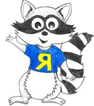 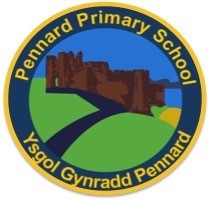 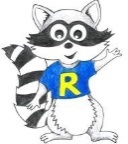 Week Beginning: 01.6.20Daily Do’s Numeracy (10 minutes per day)Daily Do’s Numeracy (10 minutes per day)Daily Do’s Literacy (10 minutes per day)Power Point in Meithrin planning 20.04.20Sing/Chant days of the week  Tune (Addam’s Family)Number Rhymes – 1,2,3,4,5 once I caught...1 potatoe, 2 potatoes, 3 potatoes … etcRote count to 20 forwardsRote count backwards from 101 more/1 less than up to 10Count on from any small number to 10Power Point in Meithrin planning 20.04.20Sing/Chant days of the week  Tune (Addam’s Family)Number Rhymes – 1,2,3,4,5 once I caught...1 potatoe, 2 potatoes, 3 potatoes … etcRote count to 20 forwardsRote count backwards from 101 more/1 less than up to 10Count on from any small number to 10Powerpoint in Meithrin planning 20.04.20Revision of all letter sound recognition learned to date a – z, sh,ch,th & quSing AlphabetNursery RhymesListening to a storyBlending words providedMark MakingMonday Monday Literacy: F-R-E-D Talk – top (sheet in folder)Through Oxford Owl, if you’ve not already done so, start choosing books with the names of the Characters and first words. In the back of the book there are pointers to support your child’s learning to read and activities.Green Words – sad/sat (sheets in folder)Tuesday Tuesday Maths: Symmetry – Go out into the garden and have a butterfly/ladybird hunt. Discuss what they look like. Talk about whatever is on 1 side of the butterfly, it will be the same on the other side.Get your child to look at themselves in the mirror. Use a long stick and hold it down the centre of their face so that they can see the symmetry.A nice activity to follow:  fold a piece of paper in half and only paint half a butterfly and fold the paper and press!Formation of numbers to 10 - Keep practising!Adding objects together up to 5 – using objects, food, toys - Keep practising!WednesdayWednesdayPSE: Feelings (see folder for activities)ThursdayThursdayICT: Developing Audio – (see sheet in folder) same as last weekFriday Friday Physical Activity: PE throwing and catchingWelsh (Clonc)Power Point available on what’s already learned in Meithrin folder 20.04.20VocabularyQuestion and AnswerWythnos 7Tatws – Potatoes  (some will be on power point)Ciwcymbr - cucumberTomato – tomatoBeth sy yn y fasged? – What is in the basket?Ga i …….?    – May I have ……..?Tatws – Potatoes  (some will be on power point)Ciwcymbr - cucumberTomato – tomatoBeth sy yn y fasged? – What is in the basket?Ga i …….?    – May I have ……..?